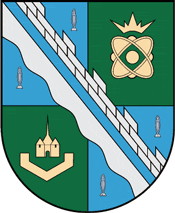 Схема водоотведения муниципального образования Сосновоборский городской округ Ленинградской области на период до 2048 годаЭлектронная модельОбщие сведенияСистема централизованного водоотведения – одна из наиболее сложных отраслей жилищно-коммунального хозяйства с точки зрения инженерной инфраструктуры, что требует применения системного комплексного подхода для решения текущих задач и планирования.Создаваемая в процессе разработки водоотведения «Электронная модель системы водоотведения», позволяет проводить на ее основе анализ существующего положения в сфере водоотведения муниципального образования Сосновоборский городской округ.Электронная модель системы водоотведения создана на базе программно-расчетного комплекса «Zulu 7.0».Цели разработки электронной модели:создания единой информационной платформы по системе водоотведения города;повышения эффективности информационного обеспечения процессов принятия решений в области текущего функционирования и перспективного развития системы водоотведения города;проведения единой политики в организации текущей деятельности предприятий и в перспективном развитии всей системы водоотведения города;обеспечения устойчивого градостроительного развития города;разработки мер для повышения надежности системы водоотведения города;минимизации вероятности возникновения аварийных ситуаций в системе водоотведения.Разработанная электронная модель предназначена для решения следующих задач:создания общегородской электронной схемы существующих и перспективных сетей водоотведения и объектов системы водоотведения г. Сосновый бор, привязанных к топооснове города;оптимизации существующей системы водоотведения (оптимизация гидравлических режимов, определение оптимальных диаметров проектируемых и реконструируемых сетей водоотведения и объектов системы водоотведения и т.д.);моделирования перспективных вариантов развития системы водоотведения (определение возможности подключения новых потребителей, определение оптимальных вариантов качественного и надежного обеспечения новых потребителей и т.д.);оперативного моделирования водоотведения потребителей при аварийных ситуациях;оперативного получения информационных выборок, справок, отчетов по системе в целом по системе водоотведения города и по отдельным ее элементам.Графическое представление объектов водоотведения с привязкой к топологической основеВ качестве базового программного обеспечения для реализации электронной модели системы водоотведения города Сосновый бор был выбран программно-расчетный комплекс Zulu 7.0. При работе с программой не требуются глубокие знания по программированию, достаточно четко и грамотно сформулировать цели, и помощью имеющихся инструментов, решить поставленные задачи. Ниже представлено краткое описание функциональных возможностей основных модулей РПК, необходимых для создания и дальнейшей эксплуатации ЭМ:геоинформационная система ГИС Zulu;пакет расчетов сетей водоотведения ZuluDrain;При необходимости создания нескольких рабочих мест и работы через Интернет - сервер геоинформационной системы Zulu Server;По окончании внедрения Заказчик самостоятельно определяет целесообразность развития данной системы и необходимость приобретения и внедрения дополнительных модулей.Геоинформационная система (ГИС) ZuluГИС Zulu - геоинформационная система обеспечивающая сбор, хранение, обработку, доступ, отображение и распространение пространственно-координированных данных, позволяющее осуществлять моделирование инженерных коммуникаций и транспортных систем.Геоинформационная система Zulu предназначена для создания ГИС приложений, требующих визуализации пространственных данных в векторном и растровом виде, анализа их топологии и их связи с семантическими базами данных.С помощью Zulu можно создавать всевозможные карты, или план-схемы, включая карты и схемы инженерных сетей с поддержкой их топологии, работать с большим количеством растровых изображений, осуществлять экспорт и импорт данных различных источников.ГИС Zulu позволяет импортировать данные из таких программ как Maplnfo, AutoCAD Release 12, ArcView. В результате импорта будут получены векторные слои с готовыми объектами, при этом все характеристики, такие как масштаб, цвет и др. будут сохранены. Если к объектам в обменном формате была прикреплена база данных, то она так же импортируется в Zulu.Помимо импорта Zulu позволяет экспортировать графические данные в такие форматы как: .DXF, .MIF/.MID, .BMP, Shape .SHP. Экспорт семантических данных возможен в электронную таблицу Microsoft Excel или страницу HTML. Возможности ГИС ZuluСистема обладает следующими возможностями:Создавать карты местности в различных географических системах координат и картографических проекциях, отображать векторные графические данные со сглаживанием и без;Осуществлять обработку растровых изображений форматов BMP, TIFF, PCX, JPG, GIF, PNG при помощи встроенного графического редактора;Пользоваться данными с серверов, поддерживающих спецификацию WMS (Web Map Service);С помощью создаваемых векторных слоев с собственным бинарным форматом, обеспечивающим высокую скорость работы, векторизовать растровые изображения;При векторизации использовать как примитивные объекты (символьные, текстовые, линейные, площадные) так и типовые объекты, описываемые самостоятельно в структуре слоя;Работать с семантическими данными, подключаемыми к слою из внешних источников BDE, ODBC или ADO через описатели баз данных (получать данные можно из таблиц Paradox, dBase, FoxPro; Microsoft Access; Microsoft SQL Server; ORACLE и других источников ODBC или ADO);Выполнять запросы к базам данных с отображением результатов на карте (поиск определенной информации, нахождение суммы, максимального, минимального значения, и т.д.);Выполнять пространственные запросы по объектам карты в соответствии со спецификациями OGC;Создавать модель рельефа местности и строить на ее основе изолинии, зоны затопления профили и растры рельефа, рассчитывать площади и объемы;Экспортировать данные из семантической базы или результаты запроса в электронную таблицу Microsoft Excel или страницу HTML;Программно или по семантическим данным создавать тематические раскраски, с помощью которых меняется стиль отображения объектов;Выводить для всех объектов слоя надписи или бирки, текст надписи может как браться из семантической базы данных, так и переопределяться программно;Отображать объекты слоя в формате псевдо-3D позволяющем визуализироваться относительные высоты объектов (например, высоты зданий);Создавать и использовать библиотеку графических элементов систем водоотведения и режимов их функционирования;Создавать расчетные схемы инженерных коммуникаций с автоматическим формированием топологии сети и соответствующих баз данных;Изменять топологию сетей и режимы работы ее элементов;Решать топологические задачи (изменение состояния объектов (переключения), поиск отключающих устройств, поиск кратчайших путей, поиск связанных объектов, поиск колец);Для быстрого перемещения в нужное место карты устанавливать закладки (закладка на точку на местности с определенным масштабом отображения и закладка на определенный объект слоя (весьма удобно, если объект - движущийся по карте));С помощью проектов раскрывать структуру того или иного объекта, изображенного на карте схематично;Создавать макеты печати;Импортировать графические данные из MapInfo (MIF/MID),	AutoCAD Release 12 (DXF) и ArcView (SHP);Экспортировать графические данные в MapInfo (MIF/MID), AutoCAD Release 12 (DXF), ArcView (SHP) и Windows Bimmap (BMP);Создавать макросы на языках VB Script или Java Script;Осуществлять программный доступ к данным через объектную модель для написания собственных конвертеров;Создавать собственные приложения, работающие под управлением Zulu.Организация графических данныхГрафические данные организованы послойно. Слой является основной информационной единицей системы. Каждый объект слоя имеет уникальный идентификатор (ID или «ключ»). В программе применяются следующие типы слоев:векторные слои;растровые слои;слои рельефа;слои с серверов WMS (Web Map Service).Векторные слоиОбъекты векторного слоя делятся на простые (примитивы) и типовые (классифицированные объекты).Примитивы могут быть:точечные (пиктограммы или «символы»);текстовые;линейные (линии, полилинии);площадные (контуры, поликонтуры).Типовые объекты описываются в библиотеке типов объектов. Каждый тип описывает площадной, линейный или символьный типовой графический объект, имеет пользовательское название и может быть связан с собственной семантической базой данных.Каждый тип объекта может иметь несколько режимов, которые имеют пользовательское название, и задают различные способы отображения данного типового объекта.Типовые объекты могут быть:точечные (пиктограммы или «символы»);линейные (линии, полилинии);площадные (контуры, поликонтуры).Атрибутивные или семантические данные векторного слоя хранятся во внешнем источнике данных и подключаются к слою через собственный описатель базы данных. К одному слою может быть подключено попеременно произвольное число семантических баз данных. Примитивы пользуются общей семантической базой данных, типовые объекты - собственной для каждого типа (однако для разных типов можно подключить одну и ту же базу).Растровые слоиРастровым слоем может быть либо отдельный растровый объект, либо группа растровых объектов. Растровая группа может содержать произвольное число растровых объектов или вложенных растровых групп. Число растров в слое ограничено лишь дисковым пространством (Zulu справляется с полем из нескольких тысяч растров).Поддерживаемые форматы растров - BMP, TIFF, PCX, JPEG, GIF, PNG.Работа с системами координат и картографическими проекциямиГрафические данные могут храниться в различных системах координат и отображаться в различных проекциях трехмерной поверхности Земли на плоскость.Система предлагает набор предопределенных систем координат. Кроме того пользователь может задать свою систему координат с индивидуальными параметрами для поддерживаемых системой проекций.В частности эта возможность позволят, при известных параметрах (ключах перехода), привязывать данные, хранящиеся в местной системе координат, к одной из глобальных систем координат.Данные можно перепроецировать из одной системы координат в другую.Организация семантических данныхСемантические данные подключаются к слою из внешних источников Borland Database Engine (BDE), Open Database Connectivity (ODBC) или ActiveX Data Objects (ADO) через описатели баз данных.Получать данные можно из:Таблиц Paradox, dBase, FoxPro;Microsoft Access;Microsoft SQL Server;ORACLE;другие источники ODBC или ADO.Возможен импорт/экспорт данных в следующие форматы:MapInfo MIF/MID;AutoCAD DXF;Shape SHP;Экспорт карты (Windows Bitmap (BMP));Экспорт семантических данных (Microsoft Excel, HTML, текстовый формат).Представление данных на картеКарта может содержать произвольное число графических слоев - одни и те же графические слои могут быть помещены в разные карты с разными настройками отображения. Карта имеет возможность задания пользовательского имени, цвета фона и масштабной сетки.Данные, хранящихся в разных системах координат, можно отображать на одной карте, в одной из картографических проекций. При этом пересчет координат (если он требуется) из одного датума в другой и из одной проекции в другую производится при отображении.Примитивы могут иметь индивидуальные стили отображения (цвет, стиль, толщина линий; цвет и стиль заливки; пиктограмма; формат текста). Типовые объекты имеют стиль в зависимости от режима (состояния), который определяется в библиотеки типов объектов слоя. Стиль примитивов может переопределять картой - для всех примитивов можно принудительно задать один стиль.Стиль объектов можно менять с помощью тематических раскрасок. При этом раскраска может быть создана по семантическим данным или программно.Есть возможность выводить для всех объектов слоя надписи или бирки. Текст надписи может браться из семантической базы данных. Текст надписи также может переопределяться программно. Бирки генерируются автоматически, но могут потом расставляться пользователем в нужное расположение и в нужной ориентации.Для быстрого перемещения в нужное место карты можно устанавливать закладки. Закладка на точку на местности с определенным масштабом отображения.Карту можно печатать с различными опциями (на одной странице или нескольких страницах, в заданном масштабе или вписав в заданные габариты, на страницах для последующей склейки и т.д.).Организация картИмеется возможность удобно организовать карты, объединенные общей тематикой. Совокупность карт, объединенных общим пользовательским именем и, если требуется, набором иерархических связей между этими картами, представляет собой проект.В рамках проекта карты можно связывать между собой с помощью гиперссылок. Гиперссылка определяется от объекта в одной карте к другой карте с указанием месторасположения и масштаба.Редактирование объектовДля редактирования и ввода объектов предусмотрены:Возможности ввода и редактирования:ввод с экрана мышкойввод по координатам с клавиатурытрассировка линийавтозамыкание контуроввырезка/копирование/вставка - дублированиеповорот объекта.Операции отмены/возврата действия (Undo / Redo).Редактирование группы объектов:удаление - перемещение;дублирование;поворот - вырезка/копирование/вставка.Редактирование элементов объекта:перемещение/удаление/вставка узлов;перемещение/удаление ребер;разбиение участка символьным объектом.Трансформация.Векторные оверлейные операцииОверлей - операция наложения друг на друга двух или более слоев, в результате которой образуется один производный слой, содержащий композицию пространственных объектов исходных слоев, топологию этой композиции и атрибуты, арифметически или логически производные от значений атрибутов исходных объектов.Поддерживаются следующие векторные оверлейные операции:объединение объектов с наследованием ID (уникального идентификатора);разъединение объектов;разделение одного объекта группой объектов;вырезка из одного объекта области группы объектов;отрезание объекта вне области группы других объектов;узлование;буферные зоны;построение контуров по сети.Корректировка растровВ системе реализована корректировка растровых файлов, содержащих сканированную с планшетов топооснову. Корректировка искажений сканирования производится по точкам растра, координаты которых известны. Как минимум должны быть известны четыре точки, определяющие углы планшета.Процедура корректировки создает новый растр, углы которого совпадают с углами планшета, т.е. процедура корректировки обрезает отсканированные, но лишние, поля.Моделирование сетей и топологические задачи на сетяхНаряду с обычным для ГИС разделением объектов на контуры, ломаные, комбинированные контуры, комбинированные ломаные, Zulu поддерживает линейно-узловую топологию, что позволяет моделировать инженерные сети.Наряду с обычным для ГИС разделением объектов на контуры, ломаные, символы, Zulu поддерживает линейно-узловую топологию, что позволяет моделировать инженерные и другие сети. Топологическая сетевая модель представляет собой граф сети, узлами которого являются точечные объекты (колодцы, источники, задвижки, рубильники, перекрестки, потребители и т.д.), а ребрами графа являются линейные объекты (кабели, трубопроводы, участки дорожной сети и т.д.).Топологический редактор создает математическую модель графа сети непосредственно в процессе ввода (рисования) графической информации. Используя модель сети можно решать ряд топологических задач, поиск кратчайшего пути, анализ связности, анализ колец, анализ отключений, поиск отключающих устройств и т.д. Можно менять состояния объектов (переключения) с последующим автоматическим обновлением состояния всей сети (например, включение/выключение задвижки трубопровода) выполнять поиск отключающих устройств (формирование списка объектов, имеющих признак «отключающее устройство», при отключении которых выбранный объект также переводится в состояние «отключен»), кратчайших путей (находить кратчайший путь по сети между выбранными узлами с учетом направлений участков), связанных объектов (находится множество объектов сети, достижимых из выбранного узла сети, достижимость может определяться без учета направления участков, с учетом и против направления участков), искать все кольца сети, в которые входят все выбранные объекты.Сеть вводится как совокупность типовых точечных объектов, соединенных типовыми линейными объектами, имеющими признак «участок». Информация о топологии формируется автоматически - если «потянуть» за узел или ребро, связанные объекты также перемещаются. Объекты сети можно откреплять и заново прикреплять друг к другу одним движением мышки.Модель сети Zulu является основой для работы модуля расчетов инженерных сетей ZuluDrain, позволяющих выполнять гидравлические расчеты.